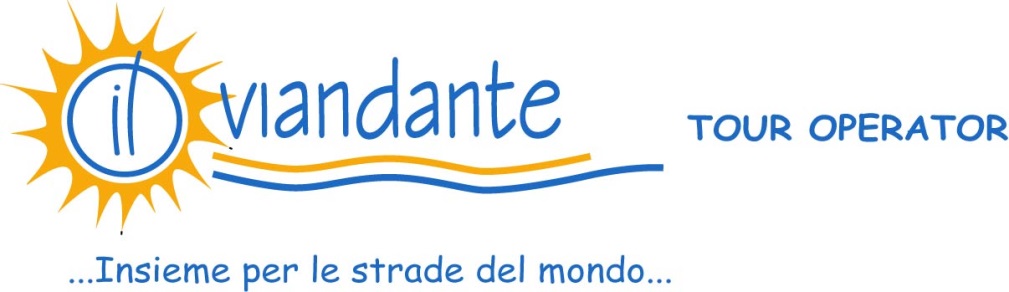 ARGENTINADal 23 OTTOBRE al 05 NOVEMBRE 2018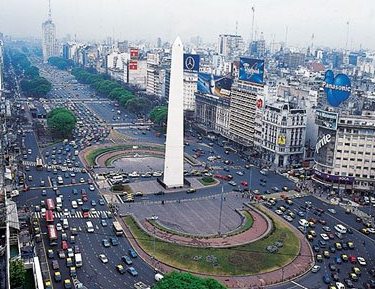 23 OTTOBRE: ROMA / BUENOS AIRESRitrovo dei Signori Partecipanti all’aeroporto di Roma Fiumicino in tempo utile per il disbrigo delle formalità d’imbarco per la partenza con volo di linea Aerolineas Argentinas alle ore 19.15 per Buenos Aires. Pasti e pernottamento a bordo.24 OTTOBRE: BUENOS AIRES                                                                                                      Arrivo a Buenos Aires alle ore 04.40 della mattina. Trasferimento in pullman privato all’Hotel Nh Florida  o 725 Continental o similare, arrivo e sistemazione nelle camere riservate. Pranzo libero. Nel pomeriggio si inizierà la visita di questa interessante e splendida città. Buenos Aires, la più “europea” delle capitali sudamericane, metropoli piena di carattere e atmosfera con eleganti palazzi, ariose e monumentali piazze, moderne “avenidas”. Si visiteranno in particolare il coloratissimo e animato centro, la famosa Plaza de Mayo, la Casa Rosada, il gaio e pittoresco quartiere italiano de la Boca con le vecchie stradine dove i pittori espongono i loro quadri, le case dipinte a vivaci colori e affrescati con murales. Sosta infine al sofisticato quartiere di Recoleta per la vista alla tomba di Evita. Rientro in hotel in serata, cena e pernottamento.25 OTTOBRE: BUENOS AIRES Prima colazione in hotel. Possibilità di effettuare un’escursione in battello sul Mar della Plata. La navigazione di circa due ore per Rio de la Plata fino al Delta del Tigre, permetterà di ammirare la tranquilla vita che si svolge lungo le sponde del fiume in un bellissimo paesaggio. Rientro a Buenos Aires, pranzo libero e pomeriggio a disposizione per scoprire altri angoli suggestivi di questa splendida città.  In serata trasferimento in un locale tipico per la Cena con Show di Tango. Pernottamento in hotel.26 OTTOBRE: BUENOS AIRES/TRELEW PUERTO MADRYN   Prima colazione in hotel. Trasferimento all’aeroporto e partenza Trelew, capoluogo della Penisola Valdes. Arrivo, accoglienza e partenza per Puerto Madryn. Prima tappa per la visita dell’interessante Museo di Trelew. Al termine proseguimento per Puerto Madryn, arrivo all’Hotel Dazzler o similare e sistemazione nelle camere riservate. Cena e pernottamento.27 OTTOBRE: PUERTO MADRYN/PENINSULA VALDES Prima colazione in hotel. Partenza per l’escursione di tutta la giornata sulla penisola Valdès. La Riserva Naturale della Penisola Valdès fu creata l'11 marzo del 1983, ha una superficie di 400.000 ettari e include Punta Norte, Punta Delgada, Punta Piramidi, Caleta Valdès, l'isola de Los Pajaros e l'istmo Ameghino. Fra le numerose specie di uccelli e mammiferi marini, costieri e terrestri, si possono avvistare le balene franche australi, elefanti marini, lupi marini e pinguini di Magellano. Pranzo in ristorante  in corso di escursione. In serata rientro in hotel. Cena libera e pernottamento in hotel.28 OTTOBRE: PUERTO MADRYNPrima colazione in hotel e partenza per Punta Tombo. Tombo è un piccolo promontorio affacciato sull’oceano che ospita la più grande colonia di pinguini di Magellano di tutta la costa Patagonica. Il luogo offre al viaggiatore uno spettacolo straordinario: una miriade di graziose e ondeggianti figure bianche e nere copre ogni metro quadrato estendendosi a perdita d’occhio. Sottoposto ad una caccia spietata, il pinguino di Magellano rischiò l’estinzione. Malgrado ciò, questa specie è sopravvissuta sino ai giorni nostri grazie alla sua prolificità ed è oggi protetta da leggi severe, come pure tutta la fauna della Penisola. Pranzo in ristorante in corso d’escursione. Al termine rientro in Hotel, cena e pernottamento.29 OTTOBRE: PUERTO MADRYN/TRELEW/USHUAIA                                                   Prima colazione in hotel.  Trasferimento all’aeroporto di Trelew e partenza per Ushuaia. Arrivo e trasferimento all’Hotel Altos  o similare. Sistemazione nelle camere riservate. Pranzo in ristorante.  Pomeriggio a disposizione per una prima visita della città. Ushuaia, città moderna, con il grande sviluppo urbano in particolar modo rivolto al turismo. Cena e pernottamento in hotel.30 OTTOBRE: USHUAIA                                                                                                              Prima colazione in hotel. La mattinata sarà dedicata alla visita del Parco Nazionale della Terra del Fuoco e alla baia Lapataia dove si possono ammirare le tipiche piante antartiche australi, quali: Licheni, Lenghe ecc. Pranzo in ristorante in corso di escursione. Nel pomeriggio si farà un tour in catamarano sul Canale di Beagle fino all’isola di Los Lobos, per visitare, da pochi metri, alcune colonie di elefanti marini, leoni marini, otarie e cormorani. Rientro a Ushuaia. Cena e pernottamento in hotel.31 OTTOBRE: USHUAIA/EL CALAFATEPrima colazione in hotel. Trasferimento all’aeroporto e partenza per El Calafate. El Calafate è una piccola cittadina situata sulla riva meridionale del Lago Argentino, nella parte sud-occidentale della provincia di Santa Cruz. Il suo nome deriva da un piccolo arbusto dai fiori gialli molto comune in Patagonia, con bacche blu scuro: il calafate. È inoltre un’importante meta turistica, essendo punto di partenza per la visita di diversi punti d’interesse del Parco Nazionale Los Glaciares, fra i quali il ghiacciaio Perito Moreno (uno dei più visitati al mondo), il Cerro Chaltén e il Cerro Torre. Arrivo e trasferimento all’Hotel Kosten Aike o similare, sistemazione nelle camere riservate e resto del pomeriggio a disposizione. Cena e pernottamento in hotel.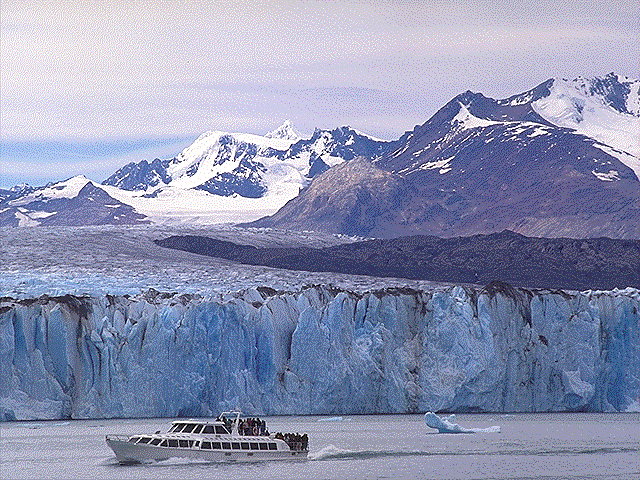 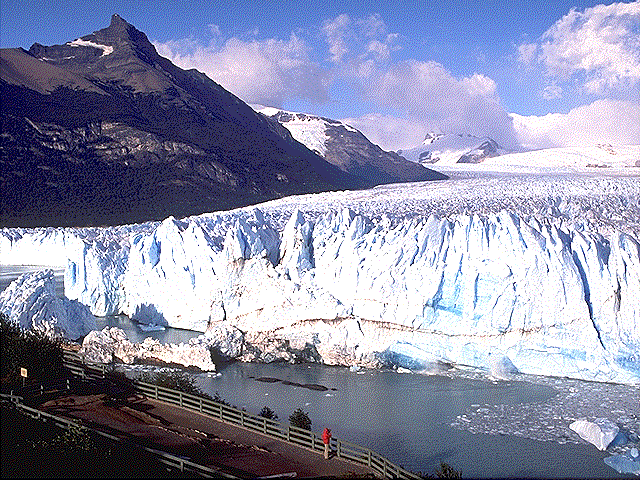 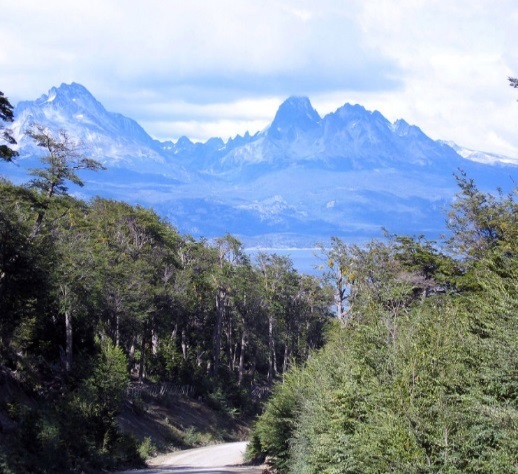 01 NOVEMBRE: EL CALAFATE/ GHIACCIAIO PERITO MORENO                                                   Prima colazione in hotel. Giornata dedicata all’escursione del ghiacciaio Perito Moreno. Costeggiando la riva meridionale del lago argentino si giunge in prossimità dello spettacolare ghiacciaio in movimento permanente con un’altezza media di 80 metri; esso è alimentato in massima parte dal ghiacciaio continentale patagonico. Si calcola che il fronte del ghiacciaio avanzi un metro al giorno. L’Unesco lo ha dichiarato uno dei monumenti della natura fra i più importanti al mondo. Pranzo libero in corso di escursione. Rientro in hotel in serata. Cena e pernottamento.                 02 NOVEMBRE: EL CALAFATE                                                   Prima colazione in hotel. Trasferimento via terra a Punta Bandera per l’escursione di un’intera giornata ai ghiacciai Spegazzini ed Upsala. La navigazione verrà effettuata su di una parte del lago Argentino, lungo il canale denominato “De Los Tempanos”, è punteggiato da blocchi di ghiaccio, iceberg di dimensioni diverse dal colore bianco e turchese; la navigazione arriverà fino a circa 600 metri di distanza dal ghiacciaio. Pranzo libero in corso di escursione. Al termine rientro a Punta Bandera e proseguimento via terra fino a El Calafate. Rientro in hotel, cena e pernottamento.03 NOVEMBRE: EL CALAFATE/IGUAZU-FOZ DO IGUACU                                                                               Prima colazione in hotel. Trasferimento in aeroporto e partenza per Iguazù, via Buenos Aires. Arrivo e trasferimento all’Hotel Viale Cataractas o similare, lato brasiliano, sistemazione nelle camere riservate, cena e pernottamento.04 NOVEMBRE: IGUAZU’                                                                                                         Prima colazione in hotel. Giornata dedicata alla visita delle cascate del versante argentino, con la vista delle cascate con masse d’acqua molto ravvicinate, come la famosa Garganta del Diablo o gola del diavolo, dove convergono grandi masse d’acqua nello stesso punto da formare un impressionante vortice. Pranzo libero in corso di escursione. Al termine dell’escursione rientro in hotel, cena e pernottamento. 05 NOVEMBRE: IGUAZU’/BUENOS AIRES... 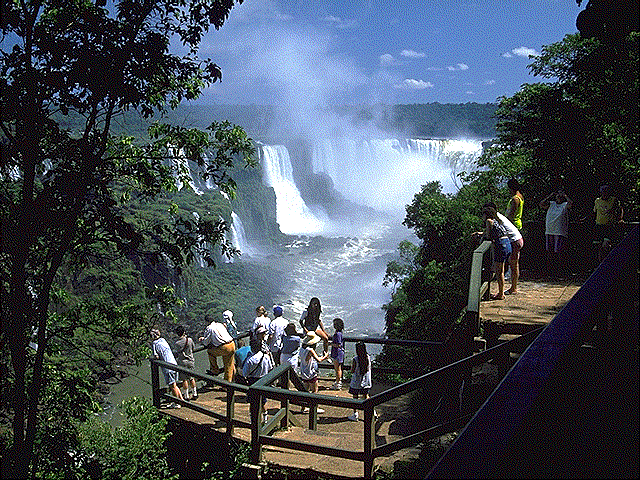 Prima colazione in hotel. Mattinata dedicata alla visita della cascate lato brasiliano. Al termine pranzo in ristorante. Trasferimento all’aeroporto di Iguazù e partenza alle ore 18.25 per Buenos Aires. Arrivo alle ore 19.05 e proseguimento con volo intercontinentale Aerolineas Argentinas alle 22.45 per Roma. Pasti e pernottamento a bordo.06 NOVEMBRE: …ROMA                                                                             Arrivo all’aeroporto di Roma Fiumicino alle ore 16.00 e termine del viaggio. Fine dei servizi.AR1141    23OCT    FCOEZE  1915  0440   24OCT AR2600   26OCT  EZEREL  0900  1330  AR1880   29OCT  RELUSH  1015  1230   AR1821  31OCT  USHFTE  1820  1940                   AR2841   03NOV  FTEAEP  1455  1750                     AR1736    03NOV  AEPIGR   1850  2040  AR2739   05NOV  IGREZE   1825  2025   AR1140   05NOV  EZEFCO    2245  1600   06NOV QUOTA INDIVIDUALE DI PARTECIPAZIONE…………………….€  4680,00Minimo 16 partecipantiSUPPLEMENTO SINGOLA………………………………………………………………€ 580,00LA QUOTA COMPRENDE:Voli di linea intercontinentali ed interni Aerolineas Argentinas come da programma23 Kg franchigia bagaglioTASSE AEROPORTUALI (€ 540,00 al  08.05.2018)Trasferimenti da e per l’aeroportoSistemazione negli Hotels indicati in camere con servizi privatiTrattamento di mezza pensione come da programmaCena con show di Tango Tour come da programma in pullman G.T. con aria condizionataVisite ed escursioni come da programma Guide locali parlanti italiano Ingressi ai parchi indicatiAssicurazione per la Responsabilità civile Unipol secondo norme vigentiAssicurazione medico bagaglio Filo Diretto/AxaMANCE INCLUSE     -  ASSICURAZIONE PER ANNULLAMENTO VIAGGIO OBBLIGATORIALA QUOTA NON COMPRENDE:I pasti non menzionati, le bevande, gli extra personali e quanto non espressamente indicato nella voce La Quota Comprende.1 USD = € 0,85 Sede legale:00152 ROMA – Via San Vincenzo de Paoli, 24 –Operativo: Via degli Scipioni, 256B - tel 06 45 42 0994  fax 06 233 248 519email: info@ilviandante.comwww.ilviandante.comC.C.I.A. n. Rea RM-918940 – Registro Tribunale di Viterbo n. 4079 – P. IVA 00376310561